                   MINUTES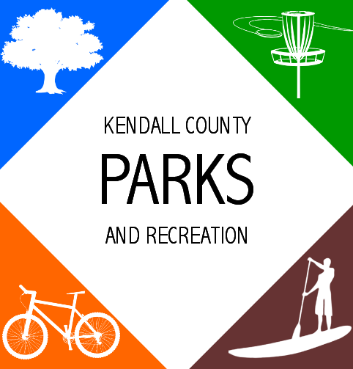                  Parks Advisory Board Meeting                 6:00 PM- February 8, 2022                 Boerne EMS Facility                 1175 N. Main St. Boerne, TX 78006The Parks Advisory Board of Kendall County was called to order on Tuesday, February 8, 2022, at 6 PM, at the Boerne EMS Facility, 1175 N. Main St. Boerne, TX 78006, with the following members present:Board Present:	Frederick Cook (Precinct 1)			Dale Bransford (Precinct 1)			Jonathan Piper (Precinct 1)			Brent Evans (Precinct 2)			Jed Mazour (Precinct 2)			Maritza Gonzalez-Cooper (Precinct 2)			Patricia Ptak (Precinct 3)			Andrew Robinson (Precinct 4)			Brad Gessner (Precinct 4)Staff Present:		Parks Director, Daniel Vetter			Administrative Manager, Joe ReissigCall to OrderCall to order at 6:04 PM by Chair Maritza Gonzalez-CooperPublic CommentsNo one wished to address the Advisory Board.Approval of Minutes1. Adoption of MinutesMotion to adopt minutes from February 8, 2022Andrew Robinson moved to approve the minutes, with Maritza Gonzalez-Cooper seconding the motion. Passed by the following voters:Ayes: 	Chair of the Parks Advisory Board Maritza Gonzalez-Cooper, Vice Chair of the Parks Advisory Board Dale Bransford, Brent Evans, Brad Gessner, Jed Mazour, Andrew Robinson, Fritz Cook, Jonathan Piper, and Patricia Ptak.Announcements/Reminders1. No announcements/reminders were made.Consideration and Action1. The board tabled their presentation with the Commissioner’s Court until a later date to generate a report of the boards accomplishments, concerns, and recommendations for the court.2. A motion was made by Brent Evans to appoint Maritza Gonzalez-Cooper as the point of contact on the board’s behalf to submit an agenda request on the next Comfort Chamber of Commerce Board Meeting to discuss the 99-year lease agreement between the Chamber and the County regarding Comfort Park, the Kendall County Parks Department’s maintenance agreement, and the future of the park, with Brad Gessner seconding the motion. Passed by the following voters:Ayes: 	Chair of the Parks Advisory Board Maritza Gonzalez-Cooper, Vice Chair of the Parks Advisory Board Dale Bransford, Brent Evans, Brad Gessner, Jed Mazour, Andrew Robinson, Fritz Cook, Jonathan Piper, and Patricia Ptak.Staff Reports1. Parks Director Daniel Vetter updated the board regarding the parks master plan and provided an estimated completion date for the end of March.2. Parks Director Daniel Vetter provided the board with information regarding the approved grant by the Commissioner’s Court from San Antonio Council for Alcohol and Drug Awareness to purchase a shade structure and replace the slides for the 5-12-year-old playground equipment at Joshua Springs Park and Preserve.3. Parks Director Daniel Vetter updated the board on the progress of the potential grant to remove the old road crossing the Guadalupe River at James Kiehl River Bend Park.Future Agenda Items1.Jed Mazour discussed the possibility of hosting a fishing tournament at Joshua Springs Park and Preserve as a means to generate some revenue. Patricia Ptak also discussed the possibility of hosting yoga classes in the park to help raise funds as well.AdjournmentFrederick Cook made a motion to adjourned at 6:58 PM, seconded by Jed Mazour.